Protocole de Madrid concernant l’enregistrement international des marquesModification des montants de la taxe individuelle : ColombieLe Gouvernement de la Colombie a notifié au Directeur général de l’Organisation Mondiale de la Propriété Intellectuelle (OMPI) une déclaration modifiant les montants de la taxe individuelle qui doit être payée à l’égard de la Colombie en vertu de l’article 8.7) du Protocole de Madrid.À compter du 17 septembre 2021, les montants de la taxe individuelle pour la Colombie seront les suivants :  Ces nouveaux montants devront être payés lorsque la Colombiea)	est désignée dans une demande internationale qui est reçue par l’Office d’origine le 17 septembre 2021 ou postérieurement;  oub)	fait l’objet d’une désignation postérieure qui est reçue par l’Office de la partie contractante du titulaire le 17 septembre 2021 ou postérieurement, ou est présentée directement au Bureau international de l’OMPI à cette date ou postérieurement;  ouc)	a été désignée dans un enregistrement international dont le renouvellement est effectué le 17 septembre 2021 ou postérieurement.Le 20 juillet 2021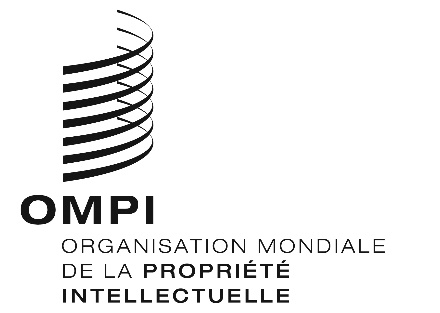 AVIS N° 11/2021AVIS N° 11/2021AVIS N° 11/2021RUBRIQUESRUBRIQUESMontants(en francs suisses)Montants(en francs suisses)RUBRIQUESRUBRIQUESjusqu’au16 septembre 2021à compter du  17 septembre 2021Demande ou désignation postérieure –  pour une classe de produits ou services232234Demande ou désignation postérieure –  pour chaque classe supplémentaire116117Demande ou désignation postérieure Lorsque la marque est une marque collective ou de certification :Demande ou désignation postérieure –  pour une classe de produits ou services309311Demande ou désignation postérieure –  pour chaque classe supplémentaire155156RUBRIQUESRUBRIQUESMontants(en francs suisses)Montants(en francs suisses)RUBRIQUESRUBRIQUESjusqu’au 16 septembre 2021à compter du  17 septembre 2021Renouvellement –  pour une classe de produits ou services127127Renouvellement –  pour chaque classe supplémentaire  62  62Renouvellement Lorsque le paiement est effectué pendant le délai de grâce :Renouvellement –  pour une classe de produits ou services–  pour chaque classe supplémentaire173  85174  85